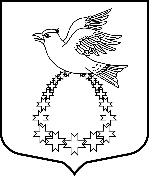 Администрациямуниципального образования «Вистинское  сельское поселение»муниципального образования «Кингисеппский муниципальный район»Ленинградской областиП О С Т А Н О В Л Е Н И Е10.06.2022 г. № 71 «Об утверждении перечня автомобильных дорог общего пользования местного значенияМО «Вистинское сельское поселение»Руководствуясь пунктом 21 ст. 14 Федерального закона от 06.10.2003 г. № 131-ФЗ  «Об общих принципах организации местного самоуправления в Российской Федерации», статьями 11.9, 11.10 Земельного кодекса Российской Федерации, Правилами землепользования и застройки МО «Вистинское сельское поселение», утвержденными приказом комитета по архитектуре и градостроительству Ленинградской области от 16.03.201 г. № 4 (с изменениями, внесенными приказом комитета по архитектуре и градостроительству Ленинградской области от 06.04.2018 г. № 105), администрация МО «Вистинское сельское поселение»ПОСТАНОВЛЯЕТ:Признать утратившим силу постановление администрации МО «Вистинское сельское поселение» от 12.10.2021 г. № 173 «Об утверждении перечня автомобильных дорог общего пользования местного значения МО «Вистинское сельское поселение».Утвердить перечень автомобильных дорог общего пользования местного значения  МО «Вистинское сельское поселение» согласно Приложению 1.Настоящее Постановление вступает в силу с момента принятия.Постановление подлежит размещению на официальном сайте МО «Вистинское сельское поселение».Контроль за исполнением настоящего постановления оставляю за собой. Глава администрацииМО «Вистинское сельское поселение»				И. Н. СажинаИсп. Ракитская С.А.Тел. (813-75) 67-160Приложениек постановлению администрацииот 10.06.2022 года № 71ПЕРЕЧЕНЬавтомобильных дорог общего пользования местного значенияМО «Вистинское сельское поселение»№ п/пНазвание улицыКатегория дорогиПротяженность, м.Ширина, м.1.Деревня Валяницы1.1.ФинскаяV67141.2.СосноваяV58841.3.1-ый проездV33041.4.2-ой проездV33041.5.ПограничнаяV40041.6.3-ий проездV65641.7.НоваяV38041.8.4-ый проездV38541.9.ПолеваяV73041.10.ВосточнаяV10041.11.ВасильковаяV34041.12.проезд ЭнергетиковV11542.деревня Вистино2.1.СолнечнаяV41942.2.ЯкорнаяV28242.3.Лесная V104462.4.ШкольнаяV73562.5.КронштадтскаяV66442.6.СпортивнаяV95642.7.пер. ШкольныйV33442.8.ЦветочнаяV88142.9.ДачнаяV43742.10.МорскаяV48342.11.РадужнаяV88142.12.БалтийскаяV48242.13.ИжорскаяV21642.14.РомашковаяV37742.15.пер. ТорговыйV28042.16.пер. РадужныйV30043.деревня Глинки3.1.Председателя ФедороваV73643.2.КриворучьевскаяV76744.деревня Горки4.1.МатросскаяV74444.2.ГамоловскаяV73444.3.КлубнаяV36344.4.АлександровскаяV67245.деревня Залесье5.1.ЮжнаяV28245.2.СевернаяV37845.3.ПесочнаяV46745.4.переулок ЛуговойV35145.5.ЗеленаяV54846.деревня Косколово6.1.ЦентральнаяV99146.2.ДачнаяV17346.3.БереговаяV56346.4.КорбияV25146.5.ЕлисеевскаяV85946.6.ЛеснаяV26146.7.РечнаяV97546.8.ПортоваяV44846.9.ТихаяV26247.деревня Кошкино7.1.улица от дома № 1 до дома № 19V49148.деревня Красная Горка8.1.Без названияV43149.деревня Логи9.1.РужевскаяV110849.2.РепинскаяV388410.поселок Логи10.1.ПрибрежнаяV377410.2.СадоваяV165410.3.Без названияV179411.деревня Мишино11.1.СуйдинскаяV908411.2.пер. РакетныйV111412.деревня Новое Гарколово12.1.ЛовколовскаяV650412.2.ВерхняяV500412.3.пер. РечнойV130412.4.ЛуговаяV490413.деревня Пахомовка13.1.Водский конецV1448413.2.АндреевщинаV807413.3.пер. ШведскийV180413.4.ФермерскаяV150414.деревня Ручьи14.1.Садовая V521414.2.СойкинскаяV474414.3.пер. МолодежныйV190414.4.пер. СосновыйV288414.5.пер. ОльховыйV239414.6.проезд РябиновыйV470414.7.ПахомовскаяV245414.8.БерезоваяV450414.9.ПолеваяV386414.10.пер. СойкинскийV107414.11.СчастливаяV524414.12.пер.ПахомовскийV165415.деревня Слободка15.1.РыбацкаяV670415.2.КаштановаяV528415.3.пер. МалыйV320416.деревня Старое Гарколово16.1.ДибичаV342416.2.СиреневаяV703416.3.ПограничнаяV625416.4.пер. ЗаречныйV306416.5.пер. ПрибрежныйV323416.6.ТихаяV205417.деревня Югантово17.1.КолхознаяV251417.2.БелореченскаяV239417.3.пер. ТополиныйV176417.4.пер. РечнойV2484